MassHealth Drug Utilization Review (DUR) Program333 South StreetShrewsbury, MA 01545(800) 745-7318 (phone) (877) 208-7428 (fax)DUR BOARDQuarterly MeetingSeptember 12, 2018AGENDAWelcome and Introductory RemarksGuest ForumA Shire pharmaceuticals representative will offer testimony on lanadelumab.Pipeline Update The Pipeline Update will provide a brief overview of clinical and/or regulatory updates regarding select pharmaceutical pipeline agents in late-stage development.Hepatitis C Clinical UpdateThis overview is an evaluation of utilization of hepatitis C agents by the MassHealth pharmacy program and provide a brief overview of current medical literature. Preferred Products Agents OverviewThis overview is an evaluation of the utilization of preferred products, which is designed to show adoption of preferred products post implementation.Librax (chlordiazepoxide/clidinium) Quality Assurance AnalysisThis overview is an evaluation of current medical literature and will provide a brief overview of new guideline recommendations in this disease state.MHDL Update MHDL Overview including new additions, changes in Prior Authorization (PA) status, and related attachment updates from a recent publication rollout.DUR Operational Update DUR Operational Overview including statistics associated with Prior Authorization (PA) review and PA response, and Call Center metrics MassHealth UpdateMassHealth Update is a brief summary of recent developments in MassHealth in the context of pharmacy, managed care, or public health.Hereditary Angioedema Agents Quality Assurance(time permitting) This overview is an evaluation of current medical literature and will provide a brief overview of new guideline recommendations in this disease state.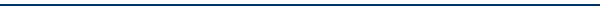 Location:	DUR	Time: 6:00pm – 8:00pm		Amphitheater333 South StShrewsbury, MA The Massachusetts Commission for the Deaf and Hard of Hearing will assist with arrangements for a sign language interpreter. The Commission may be reached at 617-740-1600 VOICE and 617-740-1700 TTY.Next DUR Board (open meeting): December 12, 2018